Warszawa, 09 sierpnia 2022 r.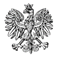 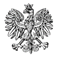 WPS-II.431.3.49.2022.MSPaniLesława Pawełek Dyrektor Domu Pomocy Społecznej w Konstancinie-Jeziornieul. Potulickich 1ZALECENIA POKONTROLNENa podstawie art. 127 ust. 1 w związku z art. 22 pkt 8 ustawy z dnia 12 marca 2004 r. o pomocy społecznej (Dz. U. z 2021 r. poz. 2268, z późn. zm.) oraz rozporządzenia Ministra Rodziny i Polityki Społecznej z dnia 9 grudnia 2020 r. w sprawie nadzoru i kontroli w pomocy społecznej (Dz.U. z 2020 poz. 2285) zespół inspektorów Wydziału Polityki Społecznej Mazowieckiego Urzędu Wojewódzkiego w Warszawie w dniach 12 i 13 lipca 2022 r. przeprowadził kontrolę doraźną w kierowanym przez Panią Domu Pomocy Społecznej w Konstancinie-Jeziornie ul. Potulickich 1. W dniu 12 lipca 2022 r. czynności kontrolne przeprowadzone zostały w godzinach popołudniowych tj. 15.30-18.00.
Kontroli doraźnej dokonano w związku z pismem Ministra Rodziny i Polityki Społecznej z dnia 13 czerwca 2022 r. skierowanym do wojewodów, w sprawie przeprowadzenia kontroli w domach pomocy społecznej na terenie podległych województw mając na względzie prawidłową realizację zadań, jakość świadczonych usług, a przede wszystkim przestrzeganie praw mieszkańców, ze szczególnym uwzględnieniem dobra dzieci i młodzieży. Kontroli dokonano poprzez oględziny pomieszczeń mieszkalnych i pomieszczeń wspólnych Domu, rozmowy z mieszkańcami, rozmowy z pracownikami, analizę udostępnionych dokumentów.Zakres kontroli obejmował jakość usług świadczonych przez dom pomocy społecznej i przestrzeganie praw mieszkańców według stanu na dzień kontroli. Dom Pomocy Społecznej w Konstancinie-Jeziornie przy ul. Potulickich 1 jest jednostką organizacyjną pomocy społecznej prowadzoną przez Powiat Piaseczyński. Dom przeznaczony jest dla 122 mieszkańców – osób dorosłych niepełnosprawnych intelektualnie oraz dzieci 
i młodzieży niepełnosprawnych intelektualnie. W dniu kontroli w jednostce przebywało 115 mieszkańców. Decyzją z dnia 22 grudnia 2008 r. Nr 19/2008 podmiot prowadzący otrzymał zezwolenie Wojewody Mazowieckiego na prowadzenie Domu na czas nieokreślony i jednocześnie na zmianę typu domu na dom dla osób dorosłych niepełnosprawnych intelektualnie oraz dzieci i młodzieży niepełnosprawnych intelektualnie. Dom wpisany jest do Rejestru domów pomocy społecznej województwa mazowieckiego pod poz. nr 88.Stwierdzono, że dom pomocy społecznej świadczy usługi mieszkańcom wymagającym całodobowej opieki, wsparcia i pomocy, zgodnie z ich potrzebami i możliwościami. Działalność Domu oceniono pozytywnie pomimo nieprawidłowości. Szczegółowy opis, ocena skontrolowanej działalności, zakres, przyczyny i skutki stwierdzonej nieprawidłowości zostały przedstawione w protokole kontroli doraźnej podpisanym przez Dyrektora Domu bez zastrzeżeń 28 lipca 2022 r.Biorąc pod uwagę powyższe, stosownie do art. 128 ustawy z dnia 12 marca 2004 r. o pomocy społecznej w celu usunięcia stwierdzonej nieprawidłowości, zwracam się o realizację zalecenia pokontrolnego:Wyposażyć Dom w system przyzywowo-alarmowy. Uwaga: zastosować inne rozwiązania dot. zabezpieczenia okien, szaf, włączników światła 
w celu zapewnienia mieszkańcom bezpieczeństwa.Jednostka organizacyjna pomocy społecznej w terminie 30 dni od dnia otrzymania niniejszych zaleceń pokontrolnych obowiązana jest do powiadomienia Wojewody Mazowieckiego o ich realizacji na adres: Mazowiecki Urząd Wojewódzki w Warszawie Wydział Polityki Społecznej, pl. Bankowy 3/5, 00-950 Warszawa.

PouczenieZgodnie z art. 128 ustawy z dnia 12 marca 2004 r. o pomocy społecznej (Dz. U. z 2021 r. 
poz. 2268, z późn. zm.) kontrolowana jednostka może, w terminie 7 dni od dnia otrzymania zaleceń pokontrolnych, zgłosić do nich zastrzeżenia do Wojewody Mazowieckiego 
za pośrednictwem Wydziału Polityki Społecznej.Zgodnie z art. 130 ust.1 ustawy z dnia 12 marca 2004 r. o pomocy społecznej, 
kto nie realizuje zaleceń pokontrolnych – podlega karze pieniężnej w wysokości od 500 zł 
do 12 000 zł.z up. WOJEWODY MAZOWIECKIEGOAnna OlszewskaDyrektor Wydziału Polityki Społecznej 
Do wiadomości:
Pan Ksawery Gut 
Starosta Powiatu Piaseczyńskiego  